Påmeldingsskjema  Kurshelg Holm's Motell, Raveien 345, 3270 LarvikPåmeldingsskjema  Kurshelg Holm's Motell, Raveien 345, 3270 LarvikPåmeldingsskjema  Kurshelg Holm's Motell, Raveien 345, 3270 LarvikPåmeldingsskjema  Kurshelg Holm's Motell, Raveien 345, 3270 LarvikPåmeldingsskjema  Kurshelg Holm's Motell, Raveien 345, 3270 LarvikPåmeldingsskjema  Kurshelg Holm's Motell, Raveien 345, 3270 LarvikDato: Lørdag 12. oktober og søndag 13. oktober 2019Dato: Lørdag 12. oktober og søndag 13. oktober 2019Dato: Lørdag 12. oktober og søndag 13. oktober 2019Dato: Lørdag 12. oktober og søndag 13. oktober 2019Dato: Lørdag 12. oktober og søndag 13. oktober 2019Navn:Gateadresse:Post nrPoststed:Mobil/fasttlf:Mailadresse:Jeg melder meg på følgende (for prisinfo; se presentasjonen av kursene):Jeg melder meg på følgende (for prisinfo; se presentasjonen av kursene):Jeg melder meg på følgende (for prisinfo; se presentasjonen av kursene):Jeg melder meg på følgende (for prisinfo; se presentasjonen av kursene):Jeg melder meg på følgende (for prisinfo; se presentasjonen av kursene):Kryss avNybegynnerkurs. Lærer: Bertha G. HiisNybegynnerkurs. Lærer: Bertha G. HiisNybegynnerkurs. Lærer: Bertha G. HiisDette er mitt første nybegynner kursDette er mitt første nybegynner kursDette er mitt første nybegynner kursTønderknipling:  Lærer: Dorthe L. StephansenTønderknipling:  Lærer: Dorthe L. StephansenTønderknipling:  Lærer: Dorthe L. StephansenKnipling med spesielle triks og knep: Lærer: Margery Ann SitkinKnipling med spesielle triks og knep: Lærer: Margery Ann SitkinKnipling med spesielle triks og knep: Lærer: Margery Ann SitkinKnipling med spesielle triks og knep: Lærer: Margery Ann SitkinKniplekafé lørdagKniplekafé lørdagKniplekafé søndagKniplekafé søndagØnsker hemmelig oppgaveØnsker hemmelig oppgaveJeg er medlem av Knipleforeningen  ( Skriv "ja" eller "nei")Jeg er medlem av Knipleforeningen  ( Skriv "ja" eller "nei")Jeg er medlem av Knipleforeningen  ( Skriv "ja" eller "nei")Jeg er medlem av Knipleforeningen  ( Skriv "ja" eller "nei")Jeg ønsker å bo på Holm's Motell i enkeltromJeg ønsker å bo på Holm's Motell i dobbeltromJeg bor sammen med (navn): Jeg ønsker å delta på middag lørdagJeg ønsker å delta på middag lørdagJeg ønsker å delta på middag lørdagAllergier eller andre hensyn (Gluten, egg, melk, vegetar el.  Skriv evt "intet"):Allergier eller andre hensyn (Gluten, egg, melk, vegetar el.  Skriv evt "intet"):Allergier eller andre hensyn (Gluten, egg, melk, vegetar el.  Skriv evt "intet"):Allergier eller andre hensyn (Gluten, egg, melk, vegetar el.  Skriv evt "intet"):Allergier eller andre hensyn (Gluten, egg, melk, vegetar el.  Skriv evt "intet"):Ankommer dato/ ca klokken:Ankommer dato/ ca klokken:Reiser dato/ca klokken: Reiser dato/ca klokken: Påmelding kan skje via mail til:  knipleforeningenskurs@gmail.comPåmelding kan skje via mail til:  knipleforeningenskurs@gmail.comPåmelding kan skje via mail til:  knipleforeningenskurs@gmail.comPåmelding kan skje via mail til:  knipleforeningenskurs@gmail.comPåmelding kan skje via mail til:  knipleforeningenskurs@gmail.comeller via post: Elisabeth Bjørklund Bøhler, Frydenbergveien 55, 1415 Oppegårdeller via post: Elisabeth Bjørklund Bøhler, Frydenbergveien 55, 1415 Oppegårdeller via post: Elisabeth Bjørklund Bøhler, Frydenbergveien 55, 1415 Oppegårdeller via post: Elisabeth Bjørklund Bøhler, Frydenbergveien 55, 1415 Oppegårdeller via post: Elisabeth Bjørklund Bøhler, Frydenbergveien 55, 1415 Oppegårdeller via post: Elisabeth Bjørklund Bøhler, Frydenbergveien 55, 1415 OppegårdAvmeldingsfrister:Avmeldingsfrister:Ved avmelding senere enn 14 dager før kursstart, må  full avgift  innbetales. Ved avmelding senere enn 14 dager før kursstart, må  full avgift  innbetales. Ved avmelding senere enn 14 dager før kursstart, må  full avgift  innbetales. Ved avmelding senere enn 14 dager før kursstart, må  full avgift  innbetales. Ved avmelding senere enn 14 dager før kursstart, må  full avgift  innbetales. Det gjelder hele arrangementet, som kurspris, overnatting, mat, evt utflukt mv. Det gjelder hele arrangementet, som kurspris, overnatting, mat, evt utflukt mv. Det gjelder hele arrangementet, som kurspris, overnatting, mat, evt utflukt mv. Det gjelder hele arrangementet, som kurspris, overnatting, mat, evt utflukt mv. Det gjelder hele arrangementet, som kurspris, overnatting, mat, evt utflukt mv. Unntak er syk med legeerklæring.Unntak er syk med legeerklæring.PÅMELDINGSFRIST:    10. september 2019PÅMELDINGSFRIST:    10. september 2019PÅMELDINGSFRIST:    10. september 2019OBS!  Ved færre enn  6 påmeldte på et enkeltkurs (gjelder ikke nybegynnerkurs) vil kursetOBS!  Ved færre enn  6 påmeldte på et enkeltkurs (gjelder ikke nybegynnerkurs) vil kursetOBS!  Ved færre enn  6 påmeldte på et enkeltkurs (gjelder ikke nybegynnerkurs) vil kursetOBS!  Ved færre enn  6 påmeldte på et enkeltkurs (gjelder ikke nybegynnerkurs) vil kursetOBS!  Ved færre enn  6 påmeldte på et enkeltkurs (gjelder ikke nybegynnerkurs) vil kursetOBS!  Ved færre enn  6 påmeldte på et enkeltkurs (gjelder ikke nybegynnerkurs) vil kursetbli avlystevt forsøkt slått sammen med annet kursbli avlystevt forsøkt slått sammen med annet kursbli avlystevt forsøkt slått sammen med annet kurs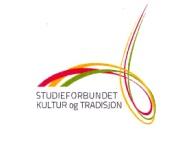 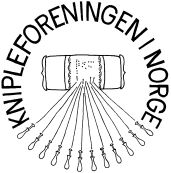 Kursene arrangeres med støtte fraStudieforbundet Kultur og TradisjonStudieforbundet Kultur og TradisjonStudieforbundet Kultur og Tradisjon